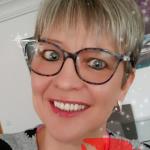 Información adicional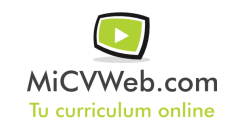 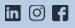 Experiencia 
 
Molina de segura (Murcia)
FormaciónFormación ComplementariaHabilidades 